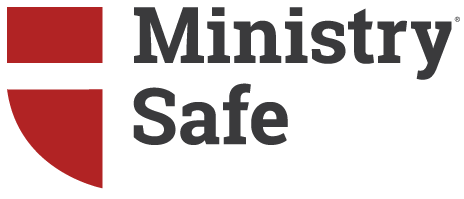 MANUAL DE POLÍTICAS YPROCEDIMIENTOSEDICIÓN 2019Aprobado por la Votación anual de la Conferencia el 12 de junio de 2019Estimado voluntario o miembro del personal:En nuestra iglesia, tomamos muy en serio nuestra responsabilidad de cuidar a niños, jóvenes y adultos vulnerables. Estas políticas pretenden facilitar un ambiente seguro y enriquecedor en el que niños, jóvenes y adultos vulnerables puedan crecer en su relación con Jesucristo.Las páginas de este manual proporcionan una visión general de los procedimientos y las pautas para nuestros voluntarios y miembros del personal. Nuestras políticas pretenden crear un ambiente seguro para niños, jóvenes y adultos vulnerables para proteger tanto a dichos individuos como a usted y a la misión de esta iglesia. Los siguientes procedimientos han sido adoptados y serán aplicados rigurosamente.Una vez que haya leído cuidadosamente este manual de políticas, sírvase firmar y entregar el formulario de aceptación ubicado en la última página.Atentamente,Personal/Voluntarios clave de MinistrySafe
A continuación se indican los nombres de las personas a cargo de las áreas clave de liderazgo (sean miembros del personal o voluntarios) y su información de contacto. Esta lista será actualizada cada año o cuando ocurran cambios y será proporcionada a todos los voluntarios activos. Se conservará junto con el documento de la política oficial.Cargo LaboralNombreNúmero de teléfonoCorreo electrónicoPastor líder de MinistrySafePastor/Director del ministerio de niñosPastor/Director de ministerios de estudiantesRepresentante de los fideicomisarios de MinistrySafeRepresentante del SPRC de MinistrySafeOtros supervisores de los ministerios de niños/jóvenes:Otros supervisores de los ministerios de niños/jóvenes:Director del jardín de infantes (preescolar)Director del coro de niñosCoordinador del coro de estudiantes